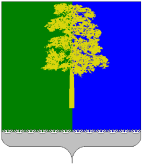 Муниципальное автономное дошкольное образовательное учреждение «Центр развития ребёнка - детский сад «Чебурашка»ПРИКАЗот 09 июня 2022 г.                                                                                                                 № ____–одпгт. МеждуреченскийО назначении ответственного лица за сбор творческих работ районного семейного фотоконкурса «Портрет семьи»На основании приказа управления образования администрации Кондинского района от 03.06.2022 года № 330 «О проведении районного семейного фотоконкурса «Портрет семьи»  приказываю:1.Назначить ответственным лицом за сбор творческих работ Иванову Н.Г., воспитателя.2.Ивановой Н.Г., воспитателю организовать сбор творческих работ районного семейного фотоконкурса «Портрет семьи»  и направить до 11 июня 2022 года на электронную почту: elenapervukhina71@gmail.com , согласно положению.3.Контроль за исполнением данного приказа возлагаю на заместителя заведующего Судневу А.Г.Заведующий                                                                                                                  Н.Н.КоршуноваС приказом ознакомлены:Ф.И.О.ПодписьДатаШведова О.В.Билебрух Л.Д.Конева И.С.Рыбина И.И.Перепелица Л.С.Кузнецова М.М.Тайлакова С.А.Иванова Н.Г.Заботина С.Н.Зуева Е.В. Каландадзе Л.М.Стрельцова О.Н.Галанина Е.А.Никитина Ю.А.Алта М.В.Фомина И.А.Коршунова И.В.Пархоменко Д.М.Суднева А.Г.